
Motion to Amend Equity By-Laws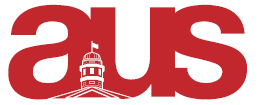 Whereas, these by-laws are outdated in their current state;Whereas, the equity commissioners are qualified to deal with matters of this nature;Whereas, we ask equity commissioners if they can handle the labour of these matters;Be it resolved, AUS Legislative Council strike Article 2.3 from the equity by-laws as seen in Appendix X.2.3  If the Equity Complaint involves physical or sexual assault, both of which are criminal offences, or if the subject matter of an Equity Complaint involves persons or bodies outside the jurisdiction of the AUS, including, but not limited to, McGill Administrative units, faculty members, courses offered by the University, libraries, the Students’ Society of McGill University (SSMU), and Student Services, this Policy and the procedures therein are not the appropriate venue for resolution. For issues of harassment and discrimination, the Claimant may also be referred to the Quebec Human Rights Commission. The Equity Commissioners may serve as a resource in referring the Claimant to the appropriate channels. Moved by,Ana Paula Sanchez, Arts Representative to SSMU 
Mia Trana, Vice-President FinanceMaria Thomas, President 